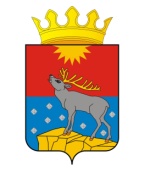 МУНИЦИПАЛЬНОЕ КАЗЕННОЕ УЧРЕЖДЕНИЕ«КОНТРОЛЬНО-СЧЕТНАЯ ПАЛАТА КРАСНОВИШЕРСКОГОГОРОДСКОГО ОКРУГА»РАСПОРЯЖЕНИЕ13.07.2020                                                                                                       № 12-р  Об утверждении Порядка уведомления председателя Контрольно-счетной палаты Красновишерского городского округа о возникшем конфликте интересов или о возможности его возникновенияВ соответствии со статьей 11 Федерального закона от 25 декабря 2008 г. № 273-ФЗ «О противодействии коррупции», указом губернатора Пермского края от 20.10.2015 № 149 «Об отдельных мерах по противодействию коррупции принимаемых заместителями председателя Правительства Пермского края, руководителями исполнительных органов государственной власти Пермского края»1.Утвердить Порядок уведомления председателя Контрольно-счетной палаты Красновишерского городского округа о возникшем конфликте интересов или о возможности его возникновения.2. Настоящее распоряжение вступает в силу с момента его принятия.3. Контроль за исполнением настоящего распоряжения оставляю за собой.Председатель Контрольно-счетной палатыКрасновишерского городского округа                                                                                                   Р.В. Вилесов                                                                                                                 УТВЕРЖДЕН                                                                                      распоряжением                                                                                                                  председателя                                                                                                                                                                                                                                     Контрольно-счетной                                                                                                                 палаты                                                                                                                                                     Красновишерского                                                                                                                 городского                                                                                                                   округа                                                                                                                                           от 13.07.2020 № 12-рПорядокуведомления председателя Контрольно-счетной палаты Красновишерского городского округа о возникшем конфликте интересов или о возможности его возникновения1. Настоящий Порядок разработан в соответствии со статьей 11 Федерального закона от 25 декабря 2008 г. № 273-ФЗ «О противодействии коррупции» (далее - Федеральный закон о противодействии коррупции) и определяет порядок уведомления муниципальным служащим председателя Контрольно-счетной палаты Красновишерского городского округа (далее – председатель) о возникшем конфликте интересов или о возможности его возникновения (далее соответственно – муниципальный служащий, конфликт интересов, уведомление о конфликте интересов), перечень сведений, содержащихся в уведомлениях, порядок регистрации уведомлений и организацию проверки сведений, содержащихся в уведомлении.2. Понятия "личная заинтересованность" и "конфликт интересов" в настоящем Порядке применяются в значениях, определенных Федеральным законом о противодействии коррупции.3. Во всех случаях возникновения у муниципального служащего конфликта интересов либо появления возможности возникновения конфликта интересов муниципальный служащий обязан уведомить о данных обстоятельствах председателя (за исключением случаев, когда по данным фактам проведена или проводится проверка) с указанием следующих сведений:3.1. фамилия, имя, отчество муниципального служащего, заполняющего уведомление, его должность;3.2. описание ситуации, при которой личная заинтересованность муниципального служащего (прямая или косвенная) влияет или может повлиять на надлежащее, объективное и беспристрастное исполнение им служебных обязанностей;    3.3. квалифицирующие признаки личной заинтересованности, которая влияет или может повлиять на надлежащее исполнение муниципальным служащим служебных обязанностей (возможности получения доходов в виде денег, иного имущества, в том числе имущественных прав, услуг имущественного характера, результатов выполненных работ или каких-либо выгод (преимуществ) муниципальным служащим и (или) состоящими с ним в близком родстве или свойстве лицами (родителями, супругами, детьми, братьями, сестрами, а также братьями, сестрами, родителями, детьми супругов и супругами детей), гражданами или организациями, с которыми муниципальный служащий и (или) лица, состоящие с ним в близком родстве или свойстве, связаны имущественными, корпоративными или иными близкими отношениями);3.4. описание служебных обязанностей, на исполнение которых может негативно повлиять либо негативно влияет личная заинтересованность;3.5. по возможности предлагаемые меры, которые могли бы предотвратить возможность возникновения конфликта интересов или урегулировать возникший конфликт интересов;3.6. дата заполнения уведомления о конфликте интересов;3.7. подпись лица, заполнившего уведомление.Уведомление о конфликте интересов составляется по форме согласно приложению 1 к настоящему Порядку.4. Уведомление направляется для регистрации инспектору Контрольно-счетной палаты Красновишерского городского округа (далее – инспектор КСП).Инспектор КСП обеспечивает регистрацию уведомления в журнале регистрации уведомлений о конфликте интересов по форме согласно приложению 2 к настоящему Порядку.Листы журнала регистрации уведомлений о конфликте интересов должны быть пронумерованы, прошнурованы и скреплены гербовой печатью.Журнал регистрации уведомлений хранится в шкафах (сейфах), обеспечивающих защиту от несанкционированного доступа.5. Зарегистрированное уведомление в день его получения передается для рассмотрения председателю.   Председатель в течение двух рабочих дней со дня получения уведомления дает письменное поручение о принятии мер по предотвращению или урегулированию конфликта интересов и (или) о проведении проверки соблюдения муниципальными служащими требований о предотвращении или урегулировании конфликта интересов, исполнения обязанностей, установленных Федеральным законом о противодействии коррупции и другими федеральными законами в порядке, установленном нормативным правовым актов губернатора Пермского края.                                                                                                              Приложение 1                                                                                                              к распоряжению                                                                                                               председателя                                                                                                                Контрольно-счетной                                                                                                                 палаты                                                                                                              Красновишерского                                                                                                              городского округа                                                                                                               от 13.07.2020 № 12-р                                                                                                                                     Председателю                                                                                                                                     Контрольно-                                                                                                                                      счетной палаты                                                                                                                                                                        Красновишерского                                                                                                                                     городского округа                                                                                                                            ______________________________                                                                                                                                                                                                                                                             (инициалы, фамилия)                                                                                                                            ______________________________                                                                                                                            (должность муниципального                                                                                                                                                      служащего)                                                                                                      УВЕДОМЛЕНИЕВ  соответствии  со  14.1 Федерального закона от 2 марта 2007 г. №  25-ФЗ «О  государственной  гражданской  службе  Российской   Федерации» и  статьей   11 Федерального  закона  от  25  декабря  2008  г.  № 273-ФЗ «О противодействии коррупции» сообщаю следующее:1) ___________________________________________________________________________________________                               (описание ситуации, при которой личная заинтересованность влияет                               или может повлиять на надлежащее, объективное и беспристрастное                               исполнение служебных обязанностей)            2)___________________________________________________________________________________________                                       (квалифицирующие признаки личной заинтересованности)3) ___________________________________________________________________________________________                                 (описание служебных обязанностей, на исполнение которых может                             негативно повлиять либо негативно влияет личная заинтересованность)4) ___________________________________________________________________________________________                                 (предлагаемые меры, которые могли бы предотвратить возможность                                  возникновения конфликта интересов или урегулировать возникший                                                                                конфликт интересов)    "__" ____________ 20__ г.                               _________________              ________________________                                                                                          (подпись)                           (инициалы, фамилия)    Уведомление зарегистрировано "__" ____________ 20__ г.    рег. № _________      __________________________________________________________________                                  (подпись, ФИО, должность специалиста)                                                                                                              Приложение 2                                                                                                              к распоряжению                                                                                                               председателя                                                                                                                Контрольно-счетной                                                                                                                 палаты                                                                                                              Красновишерского                                                                                                              городского округа                                                                                                               от 13.06.2020 № 12-рЖУРНАЛ РЕГИСТРАЦИИ УВЕДОМЛЕНИЙ председателя Контрольно-счетной палаты Красновишерского городского округа о возникшем конфликте интересов или о возможности его возникновения№ п/п Дата регистрации Регистрационный номер ФИО лица, направившего уведомление Должность лица, направившего уведомление Отметка о направлении сведений в органы прокуратуры и иные государственные органы ФИО, подпись регистратора 1 2 3 4 5 6 7 